Obs: Esta planilha é apenas uma referência para informações mínimas necessárias, mas o grupo poderá adequar o documento de acordo com suas necessidades e disponibilidade  (ex fotos, reflexões, anexos, documentos construídos ou utilizados como referencia  ...)Obs: Esta planilha é apenas uma referência para informações mínimas necessárias, mas o grupo poderá adequar o documento de acordo com suas necessidades e disponibilidade  (ex fotos, reflexões, anexos, documentos construídos ou utilizados como referencia  ...)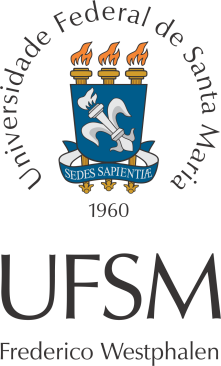 Universidade Federal de Santa MariaPrograma de Residência em Área Profissional da SaúdeModalidade: MultiprofissionalRELATÓRIO DAS ATIVIDADES PRÁTICAS    A.C.:   ATENÇÃO EM SAUDE MENTAL – CAPS Prado Veppo  ↔ R1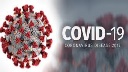 PERÍODO DE DESENVOLVIMENTO DAS ATIVIDADES      _____/____/_____    a _____/____/_____                               PERÍODO DE DESENVOLVIMENTO DAS ATIVIDADES      _____/____/_____    a _____/____/_____                               PERÍODO DE DESENVOLVIMENTO DAS ATIVIDADES      _____/____/_____    a _____/____/_____                               AÇÕES DESENVOLVIDAS (descrição,  e local)AVALIAÇÃO / REFLEXÕES DAS AÇÕES DESENVOLVIDAS Residente (s) envolvido(s) Ex.:R1 Ana -nutriçãoNome residente   -ProfissãoUnidades/Serviços de atuação  de ReferênciaUnidades/Serviços de atuação  de ReferênciaALESSANDRO ROSA  - EnfermagemALINE F. MENDES   -  Serviço SocialANDRESSA  MONTAGNER  -  Serviço SocialCAMILLA R.GUERRA   -  Terapia OcupacionalCLARISSA MAZARRO   - PsicologiaEVELISEN AVILA   - EnfermagemJOHNATAN S. GARROT  - Terapia OcupacionalJULIA LUCIANE VIDAL  -  PsicologiaLETICIA F. OLIVEIRA  -  PsicologiaMARIEL OLIVEIRA   -  Terapia OcupacionalRENAN M. ALVES  - Serviço SocialTUTORES de referência:TUTORES de referência:TUTORES de referência:PRECEPTORES de referência:PRECEPTORES de referência:PRECEPTORES de referência:Universidade Federal de Santa MariaPrograma de Residência em Área Profissional da SaúdeModalidade: MultiprofissionalRELATÓRIO DAS ATIVIDADES PRÁTICAS    A.C.:   ATENÇÃO EM SAUDE MENTAL   ↔ R1PERÍODO DE DESENVOLVIMENTO DAS ATIVIDADES      _____/____/_____    a _____/____/_____                               PERÍODO DE DESENVOLVIMENTO DAS ATIVIDADES      _____/____/_____    a _____/____/_____                               PERÍODO DE DESENVOLVIMENTO DAS ATIVIDADES      _____/____/_____    a _____/____/_____                               AÇÕES DESENVOLVIDAS (descrição,  e local)AVALIAÇÃO / REFLEXÕES DAS AÇÕES DESENVOLVIDAS Residente (s) envolvido(s) 1Ex.:R1 Ana -nutrição23Nome residente   -ProfissãoUnidades/Serviços de atuação  de ReferênciaUnidades/Serviços de atuação  de ReferênciaANA PAULA CASTRO  -  Terapia OcupacionalFERNANDA WASUM  - EnfermagemMÔNICA N. MORAES    PsicologiaTUTORES de referência:TUTORES de referência:TUTORES de referência:PRECEPTORES de referência:PRECEPTORES de referência:PRECEPTORES de referência: